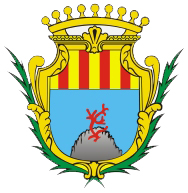 CITTA’ DI ALGHEROSERVIZIO AMBIENTEAlghero (SS) – Via S. Anna n° 38Tel. 079 9978672 – Fax 079 9978895C.F./P.I.V.A. 00249350901 – Web-Site: www.comune.alghero.ss.itPEC: protocollo@pec.comune.alghero.ss.itMODELLO 2DICHIARAZIONE UNICAper l’affidamento del:SERVIZIO DI RACCOLTA INTEGRATA DEI RIFIUTI URBANI E SERVIZI CONNESSIIl/la sottoscritto/a ………………………………………..………………..……… nato/a il ……..…….….……….. a ………….………..…………………….. in qualità di ……………………………………………………………… dell’operatore economico ...………………………………………… con sede in ……………………………………………………….. Codice fiscale n. ………………….………… - partita IVA n. ………..…........……..……………… Telefono …………………………… fax. ………….…….…… E – mail…………………………. PEC ………………………….Ai fini dell’ammissione alla gara di cui alla domanda (Modello 1), ai sensi degli articoli 46 e 47 del D.P.R. 28.12.00, n° 445, consapevole delle responsabilità penali e delle sanzioni di cui all’articolo 76 dello stesso 445/00 cui può andare incontro in caso di falsità in atti e/o di dichiarazioni mendaci, nonché delle conseguenze amministrative previste per le procedure relative agli appalti,D I C H I A R ADi aver preso visione degli elaborati progettuali e relativi allegati, e di aver visionato lo stato dei luoghi, di aver preso esatta cognizione ed essere quindi edotto della natura dell’appalto e di tutte le circostanze generali e particolari che possono influire sulla sua esecuzione.Di essersi recato sul posto dove debbono eseguirsi i servizi e di aver valutato tutte le condizioni contrattuali tali da consentire la formulazione del progetto offerta.Di disporre dei mezzi idonei e di adeguata organizzazione per l’esecuzione dell’appalto.Accettare, senza condizione o riserva alcuna, tutte le norme e disposizioni contenute nel bando di gara, nel capitolato tecnico, nel disciplinare di gara, nello schema di contratto.Di aver preso conoscenza e di aver tenuto conto nella formulazione dell’offerta delle condizioni contrattuali e degli oneri, compresi quelli eventuali relativi alla raccolta, trasporto e smaltimento dei rifiuti e/o residui di lavorazione nonché degli obblighi e degli oneri relativi alle disposizioni in materia di sicurezza, di assicurazione, di condizioni di lavoro e di previdenza e assistenza in vigore nel luogo dove devono essere eseguiti i servizi.Di avere nel complesso preso conoscenza di tutte le circostanze generali, particolari e locali, nessuna esclusa ed eccettuata, che possono avere influito o influire sia sulla esecuzione del servizio, sia sulla determinazione della propria offerta e di giudicare, pertanto, remunerativa l’offerta economica presentata, fatta salva l’applicazione delle disposizione dell’art. 133 c. 3 del D.Lgs. 163/2006 e ss.mm.ii.Di aver effettuato uno studio approfondito del progetto, di ritenerlo adeguato e realizzabile per il prezzo corrispondente all’offerta presentata.Di aver accertato l’esistenza e la reperibilità sul mercato dei mezzi e della mano d’opera da impiegare nel servizio, in relazione ai tempi previsti per l’esecuzione degli stessi.Di ritenere congrua nell’entità prevista nel bando di gara, la quotazione degli oneri per il rispetto dei piani di sicurezza, di averne tenuto conto nella formulazione dell’offerta e che la stessa non è soggetta a ribasso d’asta.Che l’offerta è da intendersi valida ed impegnativa per giorni 180 dalla data di formulazione.Di applicare a favore dei lavoratori dipendenti condizioni giuridiche retributive non inferiori a quelle risultanti dai contratti collettivi nazionali di lavoro e dagli accordi nei luoghi in cui si svolgono i lavori, se più favorevoli.DICHIARA INOLTREChe l’impresa è iscritta nel registro delle imprese della Camera di Commercio di ……………...…. per attività corrispondente ai servizi da eseguire ed attesta i seguenti dati:Numero di iscrizione …………………….…………………….Data di iscrizione …………………….…………………………..Durata della ditta/data termine …………………………..Forma giuridica …………………….………………………………Titolari, soci, direttori tecnici, amministratori muniti di rappresentanza, soci accomandatari:(Indicare i nominativi, le qualifiche, le date di nascita e la residenza)…………………………………………………………………………………………………….…….…………………………………………………………………………………………………….…….………………………………………………………………………………………………….……….Avvertenza: Le Imprese non residenti in Italia dovranno indicare l’iscrizione presso i registri professionali dello Stato di provenienza, con l’indicazione della specifica attività di impresa.Che l’Impresa mantiene le seguenti posizioni previdenziali ed assicurative:INPS: sede di ………………..……….……., Matricola aziendale ……..………………..INAIL: sede di ……...………………………., Codice ditta …………….……….. e che l’Impresa è in regola con i relativi versamenti.C.C.N.L. applicato ai propri lavoratori:…………………………………...…………………..Che l’Impresa non si trova in stato in stato di fallimento, di liquidazione coatta, di concordato preventivo, o nei cui riguardi sia in corso un procedimento per la dichiarazione di una di tali situazioni; (art. 38, comma 1, lett. a) D.Lgs. 163/06).Che nei confronti del titolare dell’Impresa, dei direttori tecnici, nonché: (Barrare la casella corrispondente al caso che ricorre)Di tutti i soci (se società in nome collettivo).Di tutti i soci accomandatari (se società in accomandita semplice);Di tutti gli amministratori muniti di poteri di rappresentanza, o del socio unico persona fisica, ovvero del socio di maggioranza in caso di società con meno di quattro soci (se altro tipo di società o di consorzio). Non è pendente alcun procedimento per l’applicazione di una delle misure di prevenzione di cui all’articolo 3 della legge 27 dicembre 1956, n. 1423 o di una delle cause ostative previste dall’articolo 10 della legge 31 maggio 1965, n. 575; (art. 38, comma 1, lett. b) D.Lgs. 163/06).Che nei confronti del titolare dell’Impresa, dei direttori tecnici, nonché:(Barrare la casella corrispondente al caso che ricorre)Di tutti i soci (se società in nome collettivo).Di tutti i soci accomandatari (se società in accomandita semplice).Di tutti gli amministratori muniti di rappresentanza o del socio unico persona fisica, ovvero del socio di maggioranza in caso di società con meno di quattro soci (se altro tipo di società o di consorzio)Non è stata pronunciata sentenza di condanna passata in giudicato, o emesso decreto penale di condanna divenuto irrevocabile, oppure sentenza di applicazione della pena su richiesta, ai sensi dell’articolo 444 del codice di procedura penale, per reati gravi in danno dello Stato o della Comunità che incidono sulla moralità professionale e che tali sentenze di condanna non sono state pronunciate neppure nei confronti di soggetti cessati dalla carica nell’anno antecedente la data di pubblicazione del bando di gara (vedi nota in fondo al modello); (art. 38, comma 1, lett. c) D.Lgs. 163/06).AvvertenzeNel caso nei confronti di qualcuno dei soggetti interessati siano state pronunciate alcune delle sentenze di cui sopra, allegare una dichiarazione aggiuntiva con menzionati i provvedimenti irrevocabili di condanna, gli anni di pronuncia, gli organi giudicanti, i numeri di ruolo dei provvedimento, i capi di imputazione, le pene irrogate; precisando se i reati sono stati patteggiati, estinti o altro. Vanno indicate anche le sentenze riportanti il beneficio della non menzione.Nell’eventualità che nell’anno antecedente la data di pubblicazione del bando di gara abbiano cessato dalla carica soggetti nei confronti dei quali siano state pronunciate alcune delle sentenze di cui sopra, allegare una dichiarazione aggiuntiva con elencati i nominativi e le cariche dei soggetti interessati ed includere gli atti che dimostrino che l’Impresa ha adottato misure di completa ed effettiva dissociazione della condotta penalmente sanzionata.Che l’Impresa non ha violato il divieto di intestazione fiduciaria, posto all’articolo 17 della legge 19 marzo 1990, n. 55, ovvero la violazione risulta rimossa alla data di pubblicazione del bando di gara; (art. 38, comma 1, lett. d) D.Lgs. 163/06).Che l’Impresa non ha commesso violazioni gravi, definitivamente accertate, alle norme in materia di sicurezza e ad ogni altro obbligo derivante dai rapporti di lavoro; (art. 38, comma 1, lett. e) D.Lgs. 163/06).Che l’Impresa non ha commesso grave negligenza o malafede nell’esecuzione delle prestazioni affidate dalla stazione appaltante, ne ha commesso un errore grave nell’esercizio della propria attività professionale (accertabile con qualsiasi mezzo di prova dalla stazione appaltante); (art. 38, comma 1, lett. f) D.Lgs. 163/06).Che a carico dell’Impresa non esistono violazioni gravi, definitivamente accertate, rispetto agli obblighi relativi al pagamento delle imposte e tasse, secondo la legislazione italiana o quella dello Stato in cui è stabilita; (art. 38, comma 1, lett. g) D.Lgs. 163/06).Che nei confronti dell’Impresa, ai sensi del comma 1 ter dell’art. 38 del D. Lgs. 163/06, non risulta iscrizione nel casellario informatico di cui all’art. 7, comma 10 del D. Lgs. 163/06, per aver presentato falsa dichiarazione o falsa documentazione in merito a requisiti e condizioni rilevanti per la partecipazione a procedure di gara e per l’affidamento dei subappalti; (art. 38, comma 1, lett. h) D.Lgs. 163/06).Che l’Impresa non ha commesso violazioni gravi, definitivamente accertate, alle norme in materia di contributi previdenziali e assistenziali, secondo la legislazione italiana o dello Stato in cui è stabilita; (art. 38, comma 1, lett. i) D.Lgs. 163/06).AvvertenzeNel caso risultassero a carico dell’Impresa violazioni alle norme in materia di contributi previdenziali e assistenziali, definitivamente accertate, è necessario allegare una dichiarazione aggiuntiva con la specifica dei provvedimenti.Riguardo le norme che disciplinano il diritto al lavoro dei disabili di cui alla Legge 12.03.99, n°68, che:(art. 38, comma 1, lett. l) D.Lgs. 163/06)(Barrare la casella corrispondente alla voce che si vuole dichiarare)(Caso di Impresa che occupa fino a 15 dipendenti e da  35 ma che non abbia effettuato nuove assunzioni dopo il 18 gennaio 2000)Che l’Impresa non è assoggettata agli obblighi di assunzioni obbligatorie di cui alla Legge 68/99; (caso di Impresa che occupa da  35 dipendenti ed abbia effettuato nuove assunzioni dopo il 18 gennaio 2000 e oltre 35 dipendenti).Che l’Impresa è assoggettata agli obblighi di assunzioni obbligatorie di cui alla Legge 68/99 ed è in regola con le norme che disciplinano il diritto al lavoro dei disabili (art. 17 della legge 12 marzo 1999).Che nei confronti dell’Impresa non è stata applicata alcuna sanzione interdittiva di cui all’articolo 9, comma 2, lettera c), del decreto legislativo dell’8 giugno 2001 n. 231 o altra sanzione che comporta il divieto di contrarre con la pubblica amministrazione, compresi i provvedimenti interdittivi di cui all’art. 36-bis, comma 1, del D.L. 223/06, convertito dalla L. 248/06; (art. 38, comma 1, lett. m) D.Lgs. 163/06).Che presso il casellario informatico di cui all’art. 7, comma 10 del D.Lgs. 163/06, nei confronti dell’Impresa non risulta alcuna iscrizione – in efficacia, ai sensi dell’art.40, comma 9-quater del D.Lgs. 163/06, per aver presentato falsa dichiarazione o falsa documentazione ai fini del rilascio dell’attestazione SOA; (art. 38, comma 1, lett. m-bis) D.Lgs. 163/06).Che in relazione ai reati previsti e puniti dagli articoli 317 (concussione) o 629 (estorsione) del codice penale, aggravati ai sensi dell’articolo 7 del D.L. 152/91, convertito dalla L. 203/91 (in quanto commessi avvalendosi delle condizioni previste dall’articolo 416-bis del codice penale o al fine di agevolare l’attività delle associazioni mafiose previste dallo stesso articolo), per i quali vi sia stata richiesta di rinvio a giudizio formulata nei confronti dell’imputato nell’anno antecedente alla data di pubblicazione del bando di gara; (art. 38, comma 1, lett. m-ter) D.Lgs. 163/06) il titolare dell’Impresa, i direttori tecnici, nonché:(Barrare la casella corrispondente al caso che ricorre)I soci (se società in nome collettivo).I soci accomandatari (se società in accomandita semplice).Gli amministratori muniti di rappresentanza o il socio unico persona fisica, ovvero il socio di maggioranza in caso di società con meno di quattro soci (se altro tipo di società o di consorzio):Non sono stati vittime di alcuno dei predetti reati.Sono stati vittime di alcuno dei predetti reati.AvvertenzeNell’eventualità che alcuni dei soggetti siano stati vittime dei predetti reati, è obbligatorio allegare una dichiarazione aggiuntiva che precisi se i fatti siano stati o meno denunciati all’autorità giudiziaria e per tali circostanze sia stata formulata o meno, nei tre anni precedenti, richiesta di rinvio a giudizio e, in qual caso, specificare i giudizi che emergono.Di non trovarsi, rispetto ad altri partecipanti alla procedura di gara in oggetto, in una situazione di controllo di cui all’art.2359 del codice civile, né in qualsiasi altra situazione di fatto che comporti che le offerte siano imputabili ad un unico centro decisionale; (art. 38, comma 1, lett. m-quater) D.Lgs. 163/06).DICHIARA ALTRESI’Che in caso di aggiudicazione intende subappaltare o concedere in cottimo, alle condizioni e con i limiti previsti dall’art.170 del D.P.R. 207/10 e dall’art. 118 del D. Lgs. 163/06, le seguenti lavorazioni:………………………………………………………………………………………………………………………………………………………………………………………………………………………………………………………………………………………………………………………………………………………………………………………………………………………………………………………………………………………………………………Riguardo il possesso dei requisiti economico-finanziari e tecnico-organizzativi richiesti per la partecipazione alla gara:(Barrare la casella che corrisponde alla voce che si vuole dichiarare)Iscrizione Albo Nazionale Gestori AmbientaliIscrizione all’Albo Nazionale Gestori Ambientali, di cui al Decreto Legislativo 3 aprile 2006, n° 152 e successive modifiche ed integrazioni, nella Categoria 1 comprendente anche tutte le sottocategorie: raccolta e trasporto di rifiuti ingombranti/raccolta differenziata di rifiuti urbani, attività esclusiva di raccolta differenziata di una o più tipologie di rifiuti urbani di cui alla delibera del Comitato Nazionale n° 6 del 12 dicembre 2012, raccolta e trasporto di rifiuti vegetali provenienti da aree verdi, attività esclusiva di trasporto di rifiuti urbani da centri di stoccaggio a impianti di smaltimento finale, raccolta e trasporto di differenti e specifiche frazioni merceologiche di rifiuti conferite in uno stesso contenitore (raccolta multimateriale di rifiuti urbani), attività di spazzamento meccanizzato, gestione dei centri di raccolta rifiuti urbani nella Classe C o superiore.Che l’impresa è iscritta all’Albo Nazionale Gestori Ambientali di cui al Decreto Legislativo 3 aprile 2006, n° 152 e successive modifiche ed integrazioni, nella Categoria 4 Classe D o superiore.Che l’impresa è iscritta all’Albo Nazionale Gestori Ambientali di cui al Decreto Legislativo 3 aprile 2006, n° 152 e successive modifiche ed integrazioni, nella Categoria 5 Classe D o superiore.Fatturato ImpresaChe il fatturato globale dell’impresa negli ultimi tre esercizi finanziari, computato per l’intero triennio, è pari a …………………………….Che l’importo complessivamente fatturato nell’ultimo triennio, relativamente a prestazioni di servizio identificate come “servizi di raccolta e trasporto rifiuti mediante il sistema domiciliare o porta a porta”, è pari a …………………………….Servizi eseguitiChe l’impresa ha eseguito nell’ultimo triennio contratti aventi per oggetto l’esecuzione dei servizi relativi alla gestione integrata dei rifiuti comprendente le fasi di raccolta, trasporto e spazzamento, in uno o più Comuni, Associazioni/Unioni o Consorzi di Comuni o Enti analoghi con un bacino complessivo di utenza servita non inferiore a 50.000 abitanti (media del triennio), come di seguito elencati:Che l’impresa ha eseguito nell’ultimo triennio contratti aventi per oggetto l’esecuzione dei servizi “porta a porta” domiciliare, almeno delle frazioni secca residua e organica, per tutte le utenze interessate (domestiche e non) in uno o più Comuni, Associazioni/Unioni o Consorzi di Comuni o Enti analoghi, con un bacino complessivo di utenza servita non inferiore a 50.000 abitanti (media del triennio), come di seguito elencati:Riguardo il possesso del sistema di qualità aziendale, che:(Barrare la casella corrispondente alla voce che si vuole dichiarare)L’Impresa è in possesso di certificazione relativa al sistema di qualità aziendale UNI EN ISO 9001:2008 rilasciata da organismi certificatori a tal fine accreditati, o certificazioni equivalenti, della quale fornisce i dati identificativi:Istituto di certificazione …………………………………………………………………………………………………………………………………Tipo di certificazione ……………………………………………………………………………………………………………………………………..N° certificato ………………………………………………………………………………………………………………………………………………….Data di scadenza …………………………………………………………………………………………………………………………………………..L’Impresa è in possesso della certificazione di conformità alle norme internazionali sui sistemi di gestione ambientale UNI EN ISO 14001 rilasciata da organismi certificatori a tal fine accreditati, o certificazioni equivalenti, della quale fornisce i dati identificativi:Istituto di certificazione …………………………………………………………………………………………………………………………………Tipo di certificazione ……………………………………………………………………………………………………………………………………..N° certificato ………………………………………………………………………………………………………………………………………………….Data di scadenza …………………………………………………………………………………………………………………………………………..Di aver provveduto, per quanto previsto dell’art. 1, comma 67 della Legge 23.12.2005, n. 266, e dalla delibera dell’A.V.C.P. del 21.12.2011, quale condizione di ammissibilità alla procedura di gara, al versamento della quota di contribuzione di € 500,00, con le modalità indicate al punto A6 del Disciplinare di gara, di cui allega ricevuta/scontrino:In originale.In copia autentica.DICHIARA INFINE(Caso di consorzi di cui all’art. 34, comma 1, lettere b) e c) del D. Lgs. 163/06)Di concorrere per i seguenti consorziati:(Indicare la denominazione e la sede legale di ciascuna impresa)………………………………………………………………………………………………………………………………………………………………………..………………………………………………………………………………………………………………………………………………………………………..Che, per quanto stabilito dall’art. 36, comma 5 del D.Lgs. 163/06, nessuno dei sopra indicati consorziati partecipa in altra forma alla medesima procedura.Che eventuali comunicazioni inerenti la procedura di gara e/o richieste a fornire chiarimenti in ordine al contenuto dei certificati, documenti e dichiarazioni presentate, devono essere inviate al seguente indirizzo …………………………………………………o al seguente numero di fax …………………Di impegnarsi ad assumere, in caso di aggiudicazione, il carico, come previsto per legge, di diritti di segreteria per la stipulazione del contratto, imposte e tasse inerenti e conseguenti all’appalto, senza alcun diritto di rivalsa nei riguardi del Comune.Di essere informato che, ai sensi e per gli effetti del D.Lgs. 30 giugno 2003, n. 196, “Codice in materia di protezione dei dati personali”, i dati forniti dai concorrenti saranno trattati dall’amministrazione appaltante esclusivamente per le finalità connesse alla gara e per l’eventuale successiva stipula e gestione del contratto e che con la sottoscrizione e l’invio dell’offerta per la partecipazione alla gara, si esprime il consenso al suddetto trattamento._________, lì __________________Firma_________________________AvvertenzeLa dichiarazione deve essere corredata da fotocopia non autenticata di un documento di identità in corso di validità del sottoscrittore.Nel caso di partecipazione in associazione o consorzio o GEIE la “Dichiarazione unica” deve essere presentata da ciascuna impresa associata o consorziata.Nel caso la dichiarazione sia sottoscritta da un procuratore del legale rappresentante deve essere allegata la relativa procura.AnnoEnteBacino utenza (n° abitanti)AnnoEnteBacino utenza (n° abitanti)